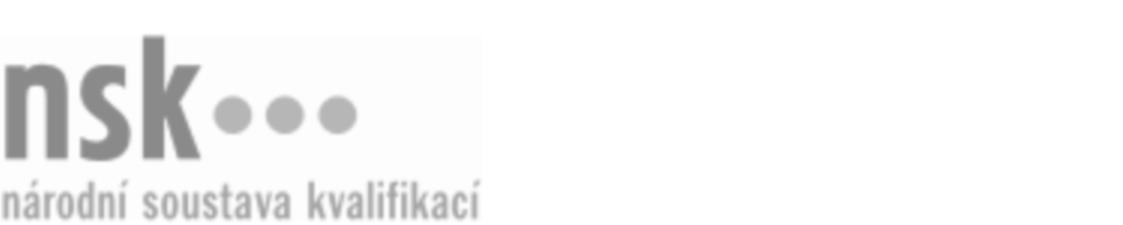 Autorizované osobyAutorizované osobyAutorizované osobyAutorizované osobyAutorizované osobyAutorizované osobyAutorizované osobyAutorizované osobyChemicko-farmaceutický operátor / chemicko-farmaceutická operátorka (kód: 28-065-M) Chemicko-farmaceutický operátor / chemicko-farmaceutická operátorka (kód: 28-065-M) Chemicko-farmaceutický operátor / chemicko-farmaceutická operátorka (kód: 28-065-M) Chemicko-farmaceutický operátor / chemicko-farmaceutická operátorka (kód: 28-065-M) Chemicko-farmaceutický operátor / chemicko-farmaceutická operátorka (kód: 28-065-M) Chemicko-farmaceutický operátor / chemicko-farmaceutická operátorka (kód: 28-065-M) Chemicko-farmaceutický operátor / chemicko-farmaceutická operátorka (kód: 28-065-M) Chemicko-farmaceutický operátor / chemicko-farmaceutická operátorka (kód: 28-065-M) Autorizující orgán:Autorizující orgán:Ministerstvo průmyslu a obchoduMinisterstvo průmyslu a obchoduMinisterstvo průmyslu a obchoduMinisterstvo průmyslu a obchoduMinisterstvo průmyslu a obchoduMinisterstvo průmyslu a obchoduMinisterstvo průmyslu a obchoduMinisterstvo průmyslu a obchoduMinisterstvo průmyslu a obchoduMinisterstvo průmyslu a obchoduMinisterstvo průmyslu a obchoduMinisterstvo průmyslu a obchoduSkupina oborů:Skupina oborů:Technická chemie a chemie silikátů (kód: 28)Technická chemie a chemie silikátů (kód: 28)Technická chemie a chemie silikátů (kód: 28)Technická chemie a chemie silikátů (kód: 28)Technická chemie a chemie silikátů (kód: 28)Technická chemie a chemie silikátů (kód: 28)Povolání:Povolání:Chemicko-farmaceutický operátorChemicko-farmaceutický operátorChemicko-farmaceutický operátorChemicko-farmaceutický operátorChemicko-farmaceutický operátorChemicko-farmaceutický operátorChemicko-farmaceutický operátorChemicko-farmaceutický operátorChemicko-farmaceutický operátorChemicko-farmaceutický operátorChemicko-farmaceutický operátorChemicko-farmaceutický operátorKvalifikační úroveň NSK - EQF:Kvalifikační úroveň NSK - EQF:444444Platnost standarduPlatnost standarduPlatnost standarduPlatnost standarduPlatnost standarduPlatnost standarduPlatnost standarduPlatnost standarduStandard je platný od: 21.10.2022Standard je platný od: 21.10.2022Standard je platný od: 21.10.2022Standard je platný od: 21.10.2022Standard je platný od: 21.10.2022Standard je platný od: 21.10.2022Standard je platný od: 21.10.2022Standard je platný od: 21.10.2022Chemicko-farmaceutický operátor / chemicko-farmaceutická operátorka,  19.03.2024 11:33:12Chemicko-farmaceutický operátor / chemicko-farmaceutická operátorka,  19.03.2024 11:33:12Chemicko-farmaceutický operátor / chemicko-farmaceutická operátorka,  19.03.2024 11:33:12Chemicko-farmaceutický operátor / chemicko-farmaceutická operátorka,  19.03.2024 11:33:12Chemicko-farmaceutický operátor / chemicko-farmaceutická operátorka,  19.03.2024 11:33:12Strana 1 z 2Strana 1 z 2Autorizované osobyAutorizované osobyAutorizované osobyAutorizované osobyAutorizované osobyAutorizované osobyAutorizované osobyAutorizované osobyAutorizované osobyAutorizované osobyAutorizované osobyAutorizované osobyAutorizované osobyAutorizované osobyAutorizované osobyAutorizované osobyNázevNázevNázevNázevNázevNázevKontaktní adresaKontaktní adresa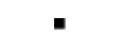 Masarykova střední škola chemická, Praha 1, Křemencova 12Masarykova střední škola chemická, Praha 1, Křemencova 12Masarykova střední škola chemická, Praha 1, Křemencova 12Masarykova střední škola chemická, Praha 1, Křemencova 12Masarykova střední škola chemická, Praha 1, Křemencova 12Křemencova  12/179, 11628 Praha 1Křemencova  12/179, 11628 Praha 1Masarykova střední škola chemická, Praha 1, Křemencova 12Masarykova střední škola chemická, Praha 1, Křemencova 12Masarykova střední škola chemická, Praha 1, Křemencova 12Masarykova střední škola chemická, Praha 1, Křemencova 12Masarykova střední škola chemická, Praha 1, Křemencova 12Křemencova  12/179, 11628 Praha 1Křemencova  12/179, 11628 Praha 1Křemencova  12/179, 11628 Praha 1Křemencova  12/179, 11628 Praha 1Chemicko-farmaceutický operátor / chemicko-farmaceutická operátorka,  19.03.2024 11:33:12Chemicko-farmaceutický operátor / chemicko-farmaceutická operátorka,  19.03.2024 11:33:12Chemicko-farmaceutický operátor / chemicko-farmaceutická operátorka,  19.03.2024 11:33:12Chemicko-farmaceutický operátor / chemicko-farmaceutická operátorka,  19.03.2024 11:33:12Chemicko-farmaceutický operátor / chemicko-farmaceutická operátorka,  19.03.2024 11:33:12Strana 2 z 2Strana 2 z 2